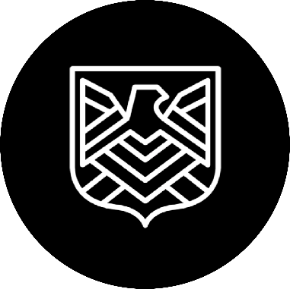 BATTALIASUTIKIMAS DĖL TAISYKLIŲ LAIKYMOSI IR ŽAIDIMO DALYVAVIMOSuprantu, kad žaidime, kuriame dalyvauju (vardas,pavardė) 	:Yra fiziškai ir psichologiškai intensyvus ir reikalauja pasirengimo.Gali būti pavojingas sveikatai nesilaikant visų renginio organizatorių nurodytų saugumo ir renginio taisyklių.Renginys vyksta apleistuose pastatuose, bei lauke ir galimi pavojai kaip: slidžios grindys, nelygus paviršiai, stati žemė, tekanti upė, vandens telkiniai ir kt.  Taisyklės:LŠF Taisyklių laikymasisŠratas.lt Taisyklių laikymasisSmurtas, patyčios, kėlimas pavojų savo ir kitų gyvybei yra draudžiamiSavo parašu patvirtinu, kad:Dalyvauju Battalios organizuojamame šratasvydžio renginyje, kuris vyko (2023-02-11)Viso renginio metu esu atsakingas už savo žodžius.Aš (dalyvis) esu fiziškai psichologiškai sveikas (Jeigu yra problemų su sveikata, pranešti organizatoriems).Aš (dalyvis) laikysiuosi visų renginio organizatorių taisyklių ir vykdysiu visusnurodymus.AŠ (dalyvis) viso renginio metu, kai to reikalauja organizatorius, dėvėsiu akių ir veido apsaugas.Aš (dalyvis) prisiimu ir suprantu visą atsakomybę dėl galimų sveikatos sutrikdymų, traumų. Nuosavo ir organizatorių turto netekimo ar sugadinimo, patiriant renginio metu ir atsisakau, bet kokių pretenzijų renginio organizatoriams.Sugadinus ar pasisavinus organizatorių nuomuojamą įrangą. Tūrės būti atlyginta jos piniginė vertė.Perskaičiau, supratau (prieš atvažiuojant į renginį arba DABAR, prieš padedant parašą) Šratas.lt, LŠF ir kitas mūsų nurodytas taisykles ir prižadu jų laikytis.Vardas, Pavardė: 										Telefono numeris: 									Parašas, Data: 	